миноБрнауки россии«Восточно-Сибирский государственный университет технологий и управления» «Факультет экономики и управления»Кафедра «Бухгалтерский учет и финансы»РАБОЧАЯ ПРОГРАММАМДК.02.01 «Практические основы бухгалтерского учета источников формирования активов организации» Специальность: 38.02.01 - Экономика и бухгалтерский учет (по отраслям)Форма обучения: очнаяПрисваиваемая квалификация: бухгалтерГод набора: 2022Улан-Удэ2022Рабочая программа по МДК.02.01 «Практические основы бухгалтерского учета источников формирования активов организации» разработана в соответствии с:Федеральным государственным образовательным стандартом среднего профессионального образования по специальности «38.02.01 - Экономика и бухгалтерский учет (по отраслям)»Основной профессиональной образовательной программой по специальности «38.02.01 - Экономика и бухгалтерский учет (по отраслям)»Действующим учебным планом по специальности «38.02.01 - Экономика и бухгалтерский учет (по отраслям)»  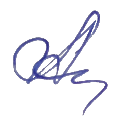 Разработчик __________ Шангина А.В.Рабочая программа рассмотрена, обсуждена и одобрена на заседании кафедры «Бухгалтерский учет и финансы»Заведующий кафедрой «Бухгалтерский учет и финансы» __________ Шангина Анна ВячеславовнаРабочая программа рассмотрена, обсуждена и одобрена на заседании цикловой методической комиссии по специальности 38.02.01 - Экономика и бухгалтерский учет (по отраслям)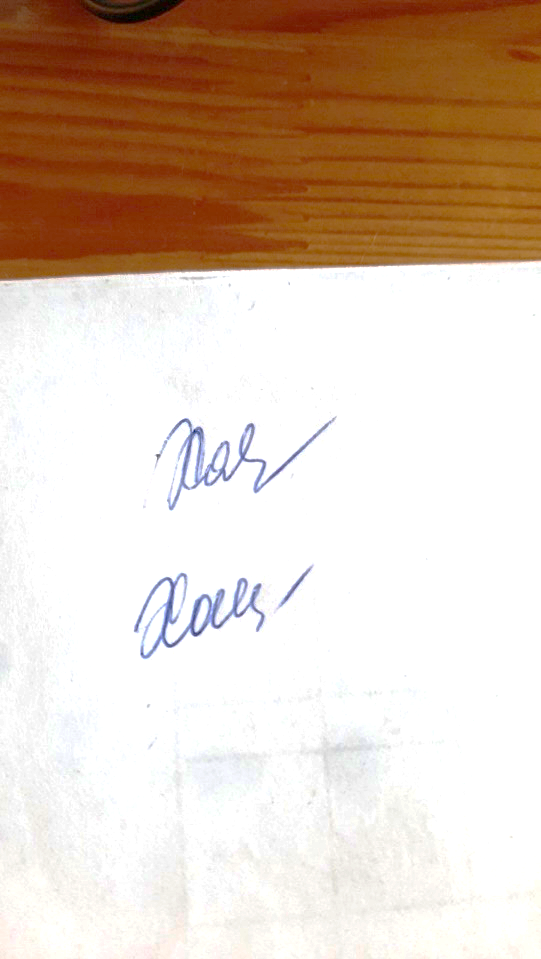 Председатель ЦМК _____________ Хантургаева А.А.Аннотация рабочей программы МДК.02.01 "Практические основы бухгалтерского учета источников формирования активов организации"1. Цели и задачи изучения МДК.02.01Цель - овладеть видом профессиональной деятельности по ведению бухгалтерского учета источников формирования активов организации.Задачи: ведение бухгалтерского учета источников формирования активов организации; определение финансовых результатов деятельности организации по основным видам деятельности; учет собственного капитала; учет уставного капитала; учет резервного капитала и целевого финансирования; кредитов и займов.В процессе изучения МДК.02.01 «Практические основы бухгалтерского учета источников формирования активов организации», реализуется воспитательная работа в соответствии с требованиями рабочей программы воспитания.2. Краткая характеристика учебной МДК.02.01МДК.02.01 «Практические основы бухгалтерского учета источников формирования активов организации» входит в профессиональный модуль ПМ 02 «Ведение бухгалтерского учета источников формирования активов, выполнение работ по инвентаризации активов и финансовых обязательств организации» учебного плана, это обязательная часть программы подготовки специалистов среднего звена и реализуется на базе основного общего образования.3. Место МДК.02.01 в структуре образовательной программыМДК.02.01 «Практические основы бухгалтерского учета источников формирования активов организации» входит в профессиональный модуль ПМ 02 «Ведение бухгалтерского учета источников формирования активов, выполнение работ по инвентаризации активов и финансовых обязательств организации», с трудоемкостью освоения - 225 часов (4 семестр – 92 часа, 5 семестр – 133 часа, в том числе курсовая работа).4. Взаимосвязь МДК.02.01 с предшествующими и последующими дисциплинами учебного плана подготовкиПредшествующие дисциплины: "Экономика организации", "Основы бухгалтерского учета".Последующие дисциплины: «Бухгалтерская технология проведения и оформления инвентаризации», «1С: Бухгалтерия».Знания, полученные при изучении курса необходимы для прохождения преддипломной практики и выполнения выпускной квалификационной работы.5. Ожидаемые результаты освоения МДК.02.01В результате освоения МДК.02.01, у обучающихся должны быть сформированы следующие компетенции:ПК 2.1. -  Формировать бухгалтерские проводки по учету источников активов организации на основе рабочего плана счетов бухгалтерского учетаПК 2.2. - Выполнять поручения руководства в составе комиссии по инвентаризации активов в местах их храненияПК 2.3. - Проводить подготовку к инвентаризации и проверку действительного соответствия фактических данных инвентаризации данным учетаПК 2.4. - Отражать в бухгалтерских проводках зачет и списание недостачи ценностей (регулировать инвентаризационные разницы) по результатам инвентаризацииПК 2.5. - Проводить процедуры инвентаризации финансовых обязательств организацииПК 2.6. - Осуществлять сбор информации о деятельности объекта внутреннего контроля по выполнению требований правовой и нормативной базы и внутренних регламентовПК 2.7. - Выполнять контрольные процедуры и их документирование, готовить и оформлять завершающие материалы по результатам внутреннего контроля1. Цели и задачи МДК.02.01
1. Цели и задачи изучения МДК.02.01Цель - овладеть видом профессиональной деятельности по ведению бухгалтерского учета источников формирования активов организации.Задачи: ведение бухгалтерского учета источников формирования активов организации; определение финансовых результатов деятельности организации по основным видам деятельности; учет собственного капитала; учет уставного капитала; учет резервного капитала и целевого финансирования; кредитов и займов.В процессе изучения МДК.02.01 «Практические основы бухгалтерского учета источников формирования активов организации», реализуется воспитательная работа в соответствии с требованиями рабочей программы воспитания.1.2. Место МДК.02.01 в структуре образовательной программыМДК.02.01 «Практические основы бухгалтерского учета источников формирования активов организации» входит в профессиональный модуль ПМ 02 «Ведение бухгалтерского учета источников формирования активов, выполнение работ по инвентаризации активов и финансовых обязательств организации», с трудоемкостью освоения - 225 часов (4 семестр – 92 часа, 5 семестр – 133 часа, в том числе курсовая работа).Взаимосвязь МДК.02.01 с предшествующими и последующими дисциплинами учебного плана подготовки:Предшествующие дисциплины: "Экономика организации", "Основы бухгалтерского учета".Последующие дисциплины: «Бухгалтерская технология проведения и оформления инвентаризации», «1С: Бухгалтерия».Знания, полученные при изучении курса необходимы для прохождения преддипломной практики и выполнения выпускной квалификационной работы.2. Перечень планируемых результатов обучения по МДК.02.01, соотнесенных с планируемыми результатами освоения образовательной программы2.1. Требования ФГОС СПО            В результате освоения МДК.02.01 у обучающихся должны быть сформированы следующие компетенции:"ПК 2.1. - Формировать бухгалтерские проводки по учету источников активов организации на основе рабочего плана счетов бухгалтерского учета""ПК 2.2. - Выполнять поручения руководства в составе комиссии по инвентаризации активов в местах их хранения""ПК 2.3. - Проводить подготовку к инвентаризации и проверку действительного соответствия фактических данных инвентаризации данным учета""ПК 2.4. - Отражать в бухгалтерских проводках зачет и списание недостачи ценностей (регулировать инвентаризационные разницы) по результатам инвентаризации""ПК 2.5. - Проводить процедуры инвентаризации финансовых обязательств организации""ПК 2.6. - Осуществлять сбор информации о деятельности объекта внутреннего контроля по выполнению требований правовой и нормативной базы и внутренних регламентов""ПК 2.7. - Выполнять контрольные процедуры и их документирование, готовить и оформлять завершающие материалы по результатам внутреннего контроля"Таблицы 2.1 - Этапы и уровни формирования компетенцийТаблица 2.1.1 - Этапы и уровни формирования компетенции "ПК 2.1."Таблица 2.1.2 - Этапы и уровни формирования компетенции "ПК 2.2."Таблица 2.1.3 - Этапы и уровни формирования компетенции "ПК 2.3."Таблица 2.1.4 - Этапы и уровни формирования компетенции "ПК 2.4."Таблица 2.1.5 - Этапы и уровни формирования компетенции "ПК 2.5."Таблица 2.1.6 - Этапы и уровни формирования компетенции "ПК 2.6."Таблица 2.1.7 - Этапы и уровни формирования компетенции "ПК 2.7."2.2. Планируемые результаты обучения. Индикаторы достижения компетенции            В результате совместной (с преподавателем) и индивидуальной (самостоятельной) деятельности в процессе изучения МДК.02.01 обучающийся будет демонстрировать по освоению компетенций следующее:            ПК 2.1. -  Формировать бухгалтерские проводки по учету источников активов организации на основе рабочего плана счетов бухгалтерского учета                                    Знать: учет труда и его оплаты; учет удержаний из заработной платы работников; учет финансовых результатов и использования прибыли; учет финансовых результатов по обычным видам деятельности; учет финансовых результатов по прочим видам деятельности; учет нераспределенной прибыли; учет собственного капитала: учет уставного капитала; учет резервного капитала и целевого финансирования; учет кредитов и займов            Уметь: рассчитывать заработную плату сотрудников; определять сумму удержаний из заработной платы сотрудников; определять финансовые результаты деятельности организации по основным видам деятельности; определять финансовые результаты деятельности организации по прочим видам деятельности; проводить учет нераспределенной прибыли; проводить учет собственного капитала; проводить учет уставного капитала; проводить учет резервного капитала и целевого финансирования; проводить учет кредитов и займов            Владеть: навыками ведения бухгалтерского учета источников формирования активов, выполнения работ по инвентаризации активов и обязательств организации            ПК 2.2. - Выполнять поручения руководства в составе комиссии по инвентаризации активов в местах их хранения                                    Знать: нормативные правовые акты, регулирующие порядок проведения инвентаризации активов и обязательств; основные понятия инвентаризации активов; характеристику объектов, подлежащих инвентаризации; цели и периодичность проведения инвентаризации имущества; задачи и состав инвентаризационной комиссии; процесс подготовки к инвентаризации, порядок подготовки регистров аналитического учета по объектам инвентаризации; перечень лиц, ответственных за подготовительный этап для подбора документации, необходимой для проведения инвентаризации            Уметь: определять цели и периодичность проведения инвентаризации; руководствоваться нормативными правовыми актами, регулирующими порядок проведения инвентаризации активов; пользоваться специальной терминологией при проведении инвентаризации активов;давать характеристику активов организации            Владеть: навыками ведения бухгалтерского учета источников формирования активов, выполнения работ по инвентаризации активов и обязательств организации            ПК 2.3. - Проводить подготовку к инвентаризации и проверку действительного соответствия фактических данных инвентаризации данным учета                                    Знать: приемы физического подсчета активов;порядок составления инвентаризационных описей и сроки передачи их в бухгалтерию; порядок инвентаризации основных средств и отражение ее результатов в бухгалтерских проводках; порядок инвентаризации нематериальных активов и отражение ее результатов в бухгалтерских проводках; порядок инвентаризации и переоценки материально производственных запасов и отражение ее результатов в бухгалтерских проводках            Уметь: готовить регистры аналитического учета по местам хранения активов и передавать их лицам, ответственным за подготовительный этап, для подбора документации, необходимой для проведения инвентаризации; составлять инвентаризационные описи;проводить физический подсчет активов            Владеть: навыками ведения бухгалтерского учета источников формирования активов, выполнения работ по инвентаризации активов и обязательств организации            ПК 2.4. - Отражать в бухгалтерских проводках зачет и списание недостачи ценностей (регулировать инвентаризационные разницы) по результатам инвентаризации                                    Знать: формирование бухгалтерских проводок по отражению недостачи ценностей, выявленные в ходе инвентаризации, независимо от причин их возникновения с целью контроля на счете 94 "Недостачи и потери от порчи ценностей"; формирование бухгалтерских проводок по списанию недостач в зависимости от причин их возникновения            Уметь: формировать бухгалтерские проводки по отражению недостачи активов, выявленных в ходе инвентаризации, независимо от причин их возникновения с целью контроля на счете 94 "Недостачи и потери от порчи ценностей"; формировать бухгалтерские проводки по списанию недостач в зависимости от причин их возникновения            Владеть: навыками ведения бухгалтерского учета источников формирования активов, выполнения работ по инвентаризации активов и обязательств организации            ПК 2.5. - Проводить процедуры инвентаризации финансовых обязательств организации                                    Знать: порядок инвентаризации дебиторской и кредиторской задолженности организации; порядок инвентаризации расчетов; технологию определения реального состояния расчетов; порядок выявления задолженности, нереальной для взыскания, с целью принятия мер к взысканию задолженности с должников либо к списанию ее с учета; порядок инвентаризации недостач и потерь от порчи ценностей; порядок ведения бухгалтерского учета источников формирования имущества; порядок выполнения работ по инвентаризации активов и обязательств            Уметь: выполнять работу по инвентаризации основных средств и отражать ее результаты в бухгалтерских проводках; выполнять работу по инвентаризации нематериальных активов и отражать ее результаты в бухгалтерских про- водках; выполнять работу по инвентаризации и переоценке материально-производственных запасов и отражать ее результаты в бухгалтерских проводках; проводить выверку финансовых обязательств; участвовать в инвентаризации дебиторской и кредиторской задолженности организации; проводить инвентаризацию расчетов; определять реальное состояние расчетов; выявлять задолженность, нереальную для взыскания, с целью принятия мер к взысканию задолженности с должников либо к списанию ее с учета; проводить инвентаризацию недостач и потерь от порчи ценностей (счет 94), целевого финансирования (счет 86), доходов будущих периодов (счет 98)            Владеть: навыками ведения бухгалтерского учета источников формирования активов, выполнения работ по инвентаризации активов и обязательств организации            ПК 2.6. - Осуществлять сбор информации о деятельности объекта внутреннего контроля по выполнению требований правовой и нормативной базы и внутренних регламентов                                    Знать: методы сбора информации о деятельности объекта внутреннего контроля по выполнению требований правовой и нормативной базы и внутренних регламентов            Уметь: проводить сбор информации о деятельности объекта внутреннего контроля по выполнению требований правовой и нормативной базы и внутренних регламентов            Владеть: навыками выполнения контрольных процедур и их документировании            ПК 2.7. - Выполнять контрольные процедуры и их документирование, готовить и оформлять завершающие материалы по результатам внутреннего контроля                                    Знать: порядок составления сличительных ведомостей в бухгалтерии и установление соответствия данных о фактическом наличии средств данным бухгалтерского учета; процедуру составления акта по результатам инвентаризации            Уметь: составлять акт по результатам инвентаризации; составлять сличительные ведомости и устанавливать соответствие данных о фактическом наличии средств данным бухгалтерского учета; выполнять контрольные процедуры и их документирование, готовить и оформлять завершающие материалы по результатам внутреннего контроля            Владеть: навыками выполнения контрольных процедур и их документирования; оформления завершающих материалов по результатам внутреннего контроля3. Объем МДК.02.01 в часах - распределение учебного времени            Содержание раздела выполнено в виде выписки из УП. В таблице 3.1 представлена информация по каждой форме обучения о распределении общей трудоемкости обучения в часах:
Таблица 3.1 – Распределение учебного времени МДК.02.01            В контактную работу входят - занятия лекционного типа, занятия семинарского типа, консультации, текущий контроль и промежуточная аттестация. Объем контактной работы определяется в соответствии с локальным нормативным актом «Положение о контактной работе» и Нормами времени.4. Тематический план МДК.02.01Тема 1. Классификация источников формирования активов организации                                  Собственные источники формирования активов. Уставный капитал. Нераспределенная прибыль. Прочие собственные источники формирования активов. Заемные источники формирования активов. Группировка активов организации по источникам формированияТема 2. Учет труда и заработной платы                                  Порядок начисления заработной платы и ее учет. Правовые основы организации и оплаты труда в Российской Федерации. Виды, формы и системы оплаты труда. Первичные документы по учету численности работников, отработанного времени и выработки. Начисление заработной платы при различных видах, формах и системах оплаты труда. Особенности расчета средней заработной платы для начисления отпускных и пособий по временной нетрудоспособности. Порядок начисления премий и вознаграждений по итогам года. Синтетический и аналитический учет расчетов по оплате труда. Удержания из заработной платы и их учет. Виды удержаний из заработной платы. Учет удержаний из заработной платыТема 3. Учет кредитов и займов                                  Понятие кредитов и займов и нормативное регулирование их учета Нормативное регулирование бухгалтерского учета кредитов и займов. Понятие кредитов и займов, их виды. Краткосрочные и долгосрочные кредиты и займы. Документальное оформление операций по получению кредитов и займов. Учет кредитов и займов Учет кредитов и займов и затрат по их обслуживанию. Привлечение заемных средств путем выдачи векселей. выпуска и продажи облигаций. Учет внутренних займов. Начисление и учет процентов по кредитам. Синтетический и аналитический учет кредитов и займов.Тема 4. Учет уставного, резервного, добавочного капитала и целевого финансирования                                  Понятие и состав собственного капитала организации. Понятие собственного капитала организации, его состав. Уставный капитал организации, порядок его формирования и изменения. Учет уставного капитала и расчетов с учредителями Учет формирования и изменения уставного капитала. Учет расчетов с учредителями. Учет резервного и добавочного капитала Формирование и использование резервного и добавочного капитала. Учет целевого финансирования Порядок поступления средств целевого финансирования.Тема 5. Учет финансовых результатов                                  Понятие и классификация доходов организации Нормативное регулирование бухгалтерского учета финансовых результатов деятельности организации. Понятие доходов организации, порядок их признания в бухгалтерском учете. Классификация доходов (расходов) организации Порядок формирования финансовых результатов деятельности организации по основным видам деятельности Структура финансового результата деятельности организации. Порядок формирования финансовых результатов деятельности организации. Учет финансовых результатов от обычных видов деятельности. Характеристика и учет доходов и расходов по прочим видам деятельности Порядок формирования финансовых результатов деятельности организации по прочим видам деятельности. Учет финансовых результатов по прочим видам деятельности. Учет нераспределенной прибыли Выявление и отражение в учете нераспределенной прибыли. Направления использования прибыли. Отражение в учете использования прибыли.5. Содержание МДК.02.01 Таблица 5.1.1 - Лекционные занятия (4 семестр)Таблица 5.1.2 - Лекционные занятия (5 семестр)
Таблица 5.2 - Лабораторные занятияУчебным планом по специальности лабораторные занятия не предусмотрены.
Таблица 5.3.1 - Практические занятия (4 семестр)Таблица 5.3.2 - Практические занятия (5 семестр)Таблица 5.4.1 - Самостоятельная работа обучающихся (4 семестр)Таблица 5.4.2 - Самостоятельная работа обучающихся (5 семестр)Таблица 5.5.1 – Учебно-методическая (технологическая) карта СРС по очной форме(4 семестр)Таблица 5.5.2 – Учебно-методическая (технологическая) карта СРС по очной форме(5 семестр)6. Учебно-методическое и информационное обеспечение МДК.02.01 (по видам учебной работы и формам контроля)                        Учебно-методическое и информационное обеспечение МДК.02.01 "Практические основы бухгалтерского учета источников формирования активов организации"                    "                    7. Материально-техническое обеспечение МДК.02.01 (практики)Таблица 7.1 – Материально-технические ресурсы, используемые в МДК.02.01Современные образовательные, информационные, цифровые технологии и формы реализацииРеализация учебной программы по данному направлению подготовки ведется традиционными методами, показавшими свою эффективность, а также с применением современных образовательных технологий, в том числе с использованием информационных и цифровых технологий.Современные образовательные технологии при реализации МДК.02.02:дистанционное обучение на основе информационных и цифровых технологий: консультирование обучающегося в ходе изучения дисциплины (модулей), размещение учебного материала (теоретической и практической частей) в цифровой среде. Для дистанционного обучения университет использует корпоративную платформу Microsoft Teams, объединяющую в рабочем пространстве чат, встречи, заметки и вложения для конференц-связи, проведения занятий, практики, консультаций и пр. Отдельные практические занятия и текущий контроль проводятся на платформах для совместной работы распределенных команд; интерактивные технологии: активное слушание, дискуссии, практические занятия с применением затрудняющих условий, лекция-консультация;проблемное обучение: проблемная лекция, организация проблемных ситуаций в ходе выполнения практических работ: формулирование проблем, оказание студентам необходимой помощи в решении проблем, проверка этих решений, руководство процессом систематизации и закрепления приобретенных знаний;последовательное обучение: содержание теоретического и практического материала разбито на небольшие блоки (модули, темы), усваиваемые последовательно. После изучения каждого модуля дисциплины следует проверка (текущая аттестация). При успешном прохождении текущей аттестации происходит переход к следующему модулю. По окончании учебного блока, обучающиеся проходят процедуру промежуточной аттестации. Разработана балльно-рейтинговая система оценки, которая отражена в приложении к учебной программе (оценочные материалы).Обмен электронными документами может осуществляться с применение информационно-телекоммуникационные сети; e-mail; локальная сеть университета FTP; личный кабинет обучающегося и преподавателя (доступ к модулю АИС «Сообщения», к ЭБС и др.).Особенности реализации учебной программы для обучающихся из числа инвалидов и лиц с ОВЗОрганизация учебного процесса для инвалидов и лиц с ОВЗОбучение, в том числе практическая подготовка, лиц с ограниченными возможностями здоровья (далее – с ОВЗ) осуществляется на основе данной рабочей программы с использованием специальных методов обучения и материалов, составленных с учетом особенностей психофизического развития, индивидуальных возможностей и состояния здоровья таких обучающихся (обучающегося), а для инвалидов также в соответствии с индивидуальной программой его реабилитации.В целях освоения учебной программы инвалидами и лицами с ОВЗ Университет обеспечивает:  1) для инвалидов и лиц с ОВЗ по зрению: - размещение в доступных для обучающихся, являющихся слепыми или слабовидящими, местах и в адаптированной форме справочной информации о расписании учебных занятий, календарный учебный график и т.д. (информация размещена на официальном сайте университета в версии для слабовидящих); - присутствие сотрудника, оказывающего обучающемуся необходимую помощь; - выпуск альтернативных форматов методических материалов (крупный шрифт или аудиофайлы); - обеспечение доступа обучающегося, являющегося слепым и использующего собаку- поводыря, к зданию организации;2) для инвалидов и лиц с ОВЗ по слуху:  - надлежащими звуковыми средствами воспроизведение информации; - дублирование звуковой справочной информации о расписании учебных занятий визуальной;3) для инвалидов и лиц с ОВЗ, имеющих нарушения опорно-двигательного аппарата:- возможность беспрепятственного доступа обучающихся в учебные помещения, туалетные комнаты и другие помещения, а также пребывание в указанных помещениях. Реализация учебной программы обучающихся с ОВЗ может быть организовано как совместно с другими обучающимися, так и индивидуально. Перечень учебно-методического обеспечения самостоятельной работы обучающихся по дисциплине (практике)Учебно-методические материалы для самостоятельной работы обучающихся из числа инвалидов и лиц с ОВЗ  предоставляются в формах, адаптированных к ограничениям их здоровья и восприятия информации (категории студентов). С нарушением слуха: - в печатной форме; - в форме электронного документа.С нарушением зрения: - в печатной форме увеличенным шрифтом; - в форме электронного документа; - в форме аудиофайла. С нарушением опорно-двигательного аппарата: - в печатной форме; - в форме электронного документа; - в форме аудиофайла. Данный перечень может быть конкретизирован в зависимости от контингента обучающихся. Оценочные материалы (ОМ) для проведения промежуточной аттестации обучающихся по дисциплине (практике)Оценочные материалы соотнесены с планируемыми результатами освоения образовательной программы.Для проведения промежуточной аттестации для инвалидов и лиц с ОВЗ применяются оценочные материалы, адаптированные для таких обучающихся и позволяющие оценить достижение ими результатов обучения и уровень сформированности компетенций, заявленных в учебной программе. В таблице представлены возможные виды оценочных материалов и форм контроля в зависимости от категории нарушений здоровья у обучающегося:Проведение промежуточной аттестацииПри проведении промежуточной аттестации обучающемуся предоставляется время на подготовку к ответу, увеличенное не более чем в три раза установленного для подготовки к ответу обучающимся, не имеющим ограничений в состоянии здоровья. При необходимости для обучающихся с ОВЗ и инвалидов процедура оценивания результатов обучения  может проводиться в несколько этапов. Проведение процедуры оценивания результатов обучения инвалидов и лиц с ОВЗ допускается с использованием дистанционных образовательных технологий.Перечень основной и дополнительной учебной литературы, необходимой для освоения инвалидами и лицами с ОВЗ МДК.02.02.Для освоения учебного материала инвалидами и лицами с ОВЗ предоставляются основная и дополнительная учебная литература в виде электронного документа в фонде библиотеки и / или в электронно-библиотечных системах, предоставляются бесплатно специальные учебники и учебные пособия, иная учебная литература и специальные технические средства обучения коллективного и индивидуального пользования, а также услуги сурдопереводчиков и тифлосурдопереводчиков (при необходимости).Описание материально-технической базы, необходимой для осуществления образовательного процесса Освоение инвалидами и лицами с ОВЗ осуществляется с использованием средств обучения общего и специального назначения: - лекционная аудитория – мультимедийное оборудование, источники питания для индивидуальных технических средств; - учебная аудитория для практических занятий с мультимедийным оборудованием; - учебная аудитория для самостоятельной работы – стандартные рабочие места с персональными компьютерами, имеющим выход в Интернет; рабочее место с персональным компьютером, с программой экранного доступа, программой экранного увеличения для студентов с нарушением зрения. В каждой аудитории, где обучаются инвалиды и лица с ОВЗ, должно быть предусмотрено:- соответствующее количество мест для обучающихся с учётом ограничений их здоровья;- беспрепятственный доступ для обучающихся инвалидов и обучающихся с ОВЗ. Вышеуказанное оснащение устанавливается в учебных аудиториях при наличии обучающихся инвалидов и лиц с ОВЗ с учетом имеющегося типа нарушений здоровья. В случае практической подготовки обучающихся из числа инвалидок и лиц с ОВЗ. Выбор мест прохождения практики (профильная организация) производится с учетом требований их доступности для данных обучающихся и рекомендаций медико-социальной экспертизы, а также индивидуальной программы реабилитации инвалида, относительно рекомендованных условий и видов труда (ответственный за организацию практики, согласовывает с профильной организацией существующие условия и виды труда, либо при необходимости - создание специальных рабочих места в соответствии с характером отклонений в здоровье, а также с учетом профессионального вида деятельности и характера труда, выполняемых обучающимся трудовых функций).ПРИЛОЖЕНИЕ 1МИНОБРНАУКИ РОССИИ«Восточно-Сибирский государственный университет технологий и управления» «Факультет экономики и управления»Кафедра «Бухгалтерский учет и финансы»ОЦЕНОЧНЫЕ МАТЕРИАЛЫк МДК.02.01 «Практические основы бухгалтерского учета источников формирования активов организации»



Специальность: 38.02.01 - Экономика и бухгалтерский учет (по отраслям)

Форма обучения: очная

Присваиваемая квалификация: бухгалтер












Улан-Удэ20221. Перечень компетенций с указанием этапов их формирования в процессе освоения образовательной программыТаблица 1.1 - Этапы и уровни формирования компетенции "ПК 2.1."Таблица 1.2 - Этапы и уровни формирования компетенции "ПК 2.2."Таблица 1.3 - Этапы и уровни формирования компетенции "ПК 2.3."Таблица 1.4 - Этапы и уровни формирования компетенции "ПК 2.4."Таблица 1.5 - Этапы и уровни формирования компетенции "ПК 2.5."Таблица 1.6 - Этапы и уровни формирования компетенции "ПК 2.6."Таблица 1.7 - Этапы и уровни формирования компетенции "ПК 2.7."2. Описание показателей и критериев оценивания компетенций на различных этапах их формирования, описание шкал оценивания2.1. Показатели оценивания компетенций на различных этапах их формирования2.2. Критерии оценивания компетенций, описание шкал оценивания            Обобщенная таблица - Описание критериев и шкал оценивания компетенций в рамках оценивания результатов обучения (как частей дескрипторов компетенции)3. Типовые контрольные задания и материалы, необходимые для оценки знаний, умений и навыков, характеризующих этапы формирования компетенцииПромежуточное тестирование №1Как оплачивается работа в праздничные дни?Не менее, чем в двойном размереНе менее, чем в полуторном размереНе оплачиваетсяНет правильного ответаТрудовым кодексом РФ предусмотрено сохранение места работы и среднего заработка:При выполнении работником государственных или общественных обязанностей в рабочее времяЗа время нахождения в медицинском учреждении на обследовании – за работниками, обязанными проходить такое обследованиеЗа донорами – в день обследования и в день сдачи кровиВсе вышеперечисленноеКакая продолжительность ежегодного отпуска, определенная Трудовым кодексом?14 календарных дней24 календарных дня28 календарных дней24 рабочих дняНа каком счете ведется синтетический учет расчетов с персоналом по оплате труда?68697073Облагается ли пособие по временной нетрудоспособности налогом по ставке 13%?ОблагаетсяНе облагаетсяОблагается частичноОблагается при истечении определенного срокаНет правильного ответаОблагается ли пособие по временной нетрудоспособности взносами на социальное страхование?ОблагаетсяОблагается частичноНе облагаетсяОблагается в конце годаЧто является основанием для удержания алиментовЗаявление работникаИсполнительные листыПовестка из судаПовестка из домоуправленияВерны 1,2Аванс и заработная плата выдаются из кассы в течение:Семи днейПяти днейТрех днейДесяти днейЧетырех днейЧто означает проводка Дебет 26 Кредит 70?Начислена оплата труда персоналу основного производстваНачислена оплата труда персоналу вспомогательного производстваНачислена оплата труда административно-хозяйственному персоналуНачислены дивидендыНачислено пособие по временной нетрудоспособностиЧто означает проводка Дебет 70 Кредит 68?Удержано из оплаты труда за допущенный бракУдержан налог на доходы с физических лицУдержаны суммы по исполнительным листамУдержаны суммы за причиненный ущерб организацииУдержаны суммы по ссудам на строительство садовых домиковКакой проводкой оформляется операция по выплате депонированной заработной платыДебет 70 Кредит 50Дебет 70 Кредит 51Дебет 50 Кредит 70Ответы 1,2Ответы 1,3Сверхурочные не должны превышать для каждого работника:Двух часов в течение 2-х дней подрядЧетырех часов в течение 2-х дней подрядЧетырех часов в течение 2-х дней подряд и 120 часов в год.120 часов в годНет верного ответаСколько лет храниться невостребованная депонированная заработная плата на расчетном счете предприятияВ течение пяти летВ течение двух летВ течение трех летВ течение 10 летСрок хранения неограниченКакой размер налогового вычета на ребенка до 18 лет, если он четвертый ребенок?500 рублей1400 рублей3000 рублей12000 рублейКакой размер налогового вычета на ребенка до 18 лет, если он второй ребенок и инвалид?500 рублей1400 рублей3000 рублей12000 рублейКакая установлена налоговая ставка на доходы физических лиц (зарплату)?18%13%9%30%33%Какое время работы относится к ночному:С 22.00 до 5.00С 21.00 до 5.00С 22.00 до 6.00С 24.00 до 6.00Первичными документами для начисления заработной платы являютсяплатежные ведомостирасчетные ведомоститабель учета рабочего времени, нарядылицевые счетаСистема оплаты труда, которая предусматривает премирование рабочих за перевыполнение норм выработки и достижение определенных качественных показателей:простая сдельнаясдельно премиальнаясдельно прогрессивнаяповременнаяповременно-премиальнаяРасчетный период для исчисления среднего заработка при определении отпускных составляет:Два предыдущих годаПредыдущие 12 календарных месяца3 месяцаПредыдущий годВ соответствии с трудовым договором для сборщицы сборочного цеха организации Медведевой В.А. установлена сдельно-премиальная система оплаты труда. В марте 200_ г. Медведева В.А. изготовила 600 ед. продукции. Положением о премировании предусмотрена 20-процентная премия за выполнение нормы. В марте 200_ г. норма выработки составляла 600 ед. Сдельная расценка за единицу продукции – 30 руб.Задание. Определить сумму заработной платы Медведевой В.А. за март 200_ года.18000 рублей21600 рублей3600 рублейРаботнику организации с 20 марта 2021 года предоставлен ежегодный отпуск продолжительностью 28 календарных дней. Работнику установлен оклад 16 000 руб. Расчетный период с 1 марта 2020 года по 28 февраля 2021 года отработан полностью. В течение расчетного периода работнику была начислена премия по итогам работы за 2020 год в размере 40 000 руб.Задание. Определить сумму заработной платы за отпуск.17 619 руб.18412,7 руб.18475,54 руб.Промежуточное тестирование № 2Начисление амортизации по основным средствам, переданным в аренду, отражается следующей записью:Д 01 К 02Д 20 К 02Д 44 К 02Д 91 К 02При инвентаризации материалов выявлена недостача сверх пределов норм естественной убыли. Виновное лицо не выявлено. Данную недостачу необходимо списать проводкой:Д 91 К 94Д 91 К 10Д 73 К 94Д 20 К 94Начисление процентов на депозитном счете в банке отражается записью:Дт 58 Кт 51Дт 55 Кт 91Дт 51 Кт 55Списание коммерческих расходов отражается:Дт 43 Кт 44Дт 20 Кт 44Дт 90 Кт 44Начисление НДС по проданной продукции отражается:Дт 19 Кт 68Дт 99 Кт 68Дт 90 Кт 68Прибыль, полученная организацией в результате продажи материалов, отражается:Дт 99 Кт 90Дт 90 Кт 99Дт 99 Кт 91Дт 91 Кт 99После начисления дивидендов, отчислений в резервные фонды организации, покрытия убытков прошлых лет остаток по счёту 84 "Нераспределённая прибыль (Непокрытый убыток)" покажет сумму прибыли:ВаловойЧистойБалансовойВыручка от продажи готовой продукции в бухгалтерском учете отражается:Дт 62 Кт 43Дт 62 Кт 45Дт 62 Кт 90В какой момент составляется проводка Дт 90-1 Кт 90-9:При выявлении финансового результата от продажи продукцииПри проведении реформации балансаПри отражении выручки от продажи продукцииК расходам по обычным видам деятельности относятся:Расходы, связанные с приобретением сырья, материалов, товаров и иных материально - производственных запасовРасходы, возникающие непосредственно в процессе переработки МПЗ для целей производства продукцииРасходы, связанные с приобретением (созданием) основных средствПолученный банковский вексель в качестве оплаты от покупателя отражается записью:Дт 58 Кт 90Дт 58 Кт 51Дт 62-в Кт 90Списание общехозяйственных расходов отражается записью:Д 26 К 20Д 90 К 26Д 43 К 26Поступление арендной платы в организациях, предметом деятельности которых является предоставление своих активов за плату во временное пользование, относится:К доходам от обычных видов деятельностиК прочим доходамРассчитайте величину чистой прибыли по следующим данным.По состоянию на 31.12.200Х г. на балансе организации числится:выручка от реализации продукции (с учетом НДС) – 540 000 руб.;затраты на изготовление и реализацию продукции – 285 000 руб.;налог на прибыль, уплаченный в бюджет – 38 000 руб.Кроме того, в отчетном периоде был списан автомобиль, попавший в ДТП: первоначальная стоимость 780 000 руб., амортизация 120 000 руб. Сумма страхового возмещения составила 635 000 руб. стоимость запасных частей, пригодных для использования 5 000 руб.317000 руб.540000 руб.125000 руб.Собственный капитал – этоСредства, вложенные собственниками предприятияЧасть актива предприятия, остающаяся после вычета его обязательствСумма средств собственников предприятия и прибыли, заработанной предприятием Какая операция не может быть осуществлена за счет резервного капитала?Увеличен уставный капиталаВыплачены дивиденды по привилегированным акциям.Выкуплены акции собственной эмиссии.Покрыт убыток отчетного периода.Для каких организаций наличие резервного капитала является обязательным?общества с ограниченной ответственностьюпростого товариществаакционерного обществаВ учете формирование резервного капитала отражают проводкой:Д-т 82 К-т 80Д-т 99 К-т 82Д-т 84 К-т 82Бухгалтерская запись Д-т 84 К-т 80 означает:увеличение уставного капиталауменьшение уставного капиталаувеличение уставного капитала за счет безвозмездно полученного имуществаКакая бухгалтерская запись означает начисление дивидендов акционерам?Д-т 75-2 К-т 84Д-т 84 К-т 75-2Д-т 84 К-т 82Размер резервного капитала должен составлять не менее (для предприятий, которые обязаны его формировать)?5% уставного капитала5% нераспределенной прибыли отчетного года10% остатка денежных средств на расчетном счетеКакая бухгалтерская запись означает погашение краткосрочных облигаций за счет резервного капитала?Д-т 82 К-т 67Д-т 82 К-т 66Д-т 66 К-т 82Какой бухгалтерской проводкой отражается операция по формированию уставного капитала?Дт 80 Кт 75Дт 75 Кт 80Дт 84 Кт 80При внесении учредителем в уставный капитал основных средств производится бухгалтерская запись...Дт 01 Кт 80Дт 08 Кт 80Дт 01 Кт 75Дт 08 Кт 75Какие кредиты и займы являются долгосрочными?выданные на срок до месяцеввыданные на срок до 12 месяцеввыданные на срок более годаЗачисление краткосрочного кредита банка отражается проводкой?Дт 51 Кт 67Дт 66 Кт 51Дт 51 Кт 66Кредит банка погашен за счет остатка аккредитива:Дт 66 Кт 55/2Дт 66 Кт 51Дт 66 Кт 55/1Начисление процентов за пользование кредитом банка:Дт 26 Кт 91Дт 91 Кт 66Дт 99 Кт 66Расходы по оплате процентов по кредитам включаются в первоначальную стоимость при приобретении:основных средствпроизводственных запасовценных бумагРасходы по обслуживанию кредитов признаются:общепроизводственными расходамирасходами по обычным видам деятельностипрочими расходамиКакой бухгалтерской проводкой отражается погашение долгосрочного кредита?Дт 67 Кт 51Дт 66 Кт 50Дт 66 Кт 55Счет 66 «Расчеты по краткосрочным кредитам и займам» и счет 67 «Расчеты по долгосрочным кредитам и займам» по отношению к балансу являются:пассивнымиактивнымиактивно-пассивнымиТематика курсовых работ1. Сущность источников образования имущества организации 2. Классификация источников образования имущества организации 3. Бухгалтерский учет собственного капитала 4. Бухгалтерский учет заемного капитала 5. Бухгалтерский учет уставного капитала 6. Бухгалтерский учет резервного капитала 7. Бухгалтерский учет добавочного капитала 8. Бухгалтерский учет финансовых результатов 9. Бухгалтерский учет прибыли 10. Бухгалтерский учет прочих доходов 11. Бухгалтерский учет расчетов по оплате труда 12. Бухгалтерский учет расчетов с поставщиками 13. Бухгалтерский учет расчетов с бюджетом по налогам и сборам 14. Бухгалтерский учет расчетов с органами социального страхования 15. Бухгалтерский учет расчетов по долгосрочным кредитам 16. Бухгалтерский учет расчетов по краткосрочным кредитам 17. Бухгалтерский учет резервов, создаваемых организациями 18. Бухгалтерский учет резервов по сомнительным долгам 19. Бухгалтерский учет резервов по обесценению финансовых вложений 20. Бухгалтерский учет расчетов с прочими кредиторами 21. Бухгалтерский учет целевого финансирования 22. Внешние источники формирования финансовых ресурсов 23. Источники финансирования воспроизводства основных средств 24. Источники собственных средств 25. Структура источников формирования оборотных средств 26. Учет уставного капитала в организациях разных организационно-правовых формИтоговый контроль1 Источники формирования имущества. Пассив баланса. 2 Формы и системы оплаты труда. 3 Классификация удержаний из заработной платы. 4 Проверка соблюдения порядка ведения учета начислений по оплате труда. 5 Виды отпусков. 6 Виды пособий по временной нетрудоспособности. 7 Выплаты сотрудникам организации, не облагаемые НДФЛ. 8 Учет труда и заработной платы 9 Отличительные особенности кредита и займа 10 Виды процентов по займам и кредитам 11 Виды долговых ценных бумаг 12 Учет затрат по обслуживанию кредитов и займов 13 Виды организационно-правовых форм предприятий, особенности формирования их уставного капитала 14 Учет целевого финансирования 15 Учет собственного капитала 16 Виды доходов и расходов организации 17 Формирование финансового результата организации 18 Учет финансовых результатов4. Методические материалы, определяющие процедуры оценивания знаний, умений, навыков, характеризующих этапы формирования компетенции4.1. Система оценивания компетенций            Система оценивания компетенций, формируемых в ходе освоения МДК.02.01,разработана в соответствии с действующими локальными актами университета в области балльно-рейтинговой системы оценки качества обучения
Таблица 4.1.1 Распределение баллов по видам работ очной формы обучения (4 семестр)
Таблица 4.1.2 Распределение баллов по видам работ очной формы обучения (5 семестр)4.2. Шкала скидки баллов по уровням качества содержания            В таблице представлены баллы по видам контрольных мероприятий, начисляемые в зависимости от уровня качества содержания с учётом поправочного коэффициента.
4.3. Итоговая оценка по МДК.02.01            Оценка уровня усвоения компетенций производится исходя из суммы накопленных баллов по соответствующим оценочным средствам данной компетенции (4 семестр)            Оценка уровня усвоения компетенций производится исходя из суммы накопленных баллов по соответствующим оценочным средствам данной компетенции (5 семестр)№Учебные дисциплины (модули), практикиУровниЭтапы формирования компетенцииЭтапы формирования компетенцииЭтапы формирования компетенцииЭтапы формирования компетенцииЭтапы формирования компетенцииЭтапы формирования компетенции№Учебные дисциплины (модули), практикиУровни1 курс1 курс2 курс2 курс3 курс3 курс№Учебные дисциплины (модули), практикиУровни1 сем2 сем3 сем4 сем5 сем6 сем1Практические основы бухгалтерского учета источников формирования активов организацииБазовый*2Производственная практикаБазовый*3Информационные технологии в профессиональной деятельности / Адаптивные информационные технологии в профессиональной деятельностиБазовый*4Экзамен по модулюБазовый*5Бухгалтерская технология проведения и оформления инвентаризацииБазовый*61С-БухгалтерияБазовый*7Практические основы бухгалтерского учета источников формирования активов организацииБазовый*8Производственная практика преддипломнаяБазовый*91С-БухгалтерияБазовый*10Производственная практикаБазовый*11АудитБазовый*12Защита выпускной квалификационной работыБазовый*№Учебные дисциплины (модули), практикиУровниЭтапы формирования компетенцииЭтапы формирования компетенцииЭтапы формирования компетенцииЭтапы формирования компетенцииЭтапы формирования компетенцииЭтапы формирования компетенции№Учебные дисциплины (модули), практикиУровни1 курс1 курс2 курс2 курс3 курс3 курс№Учебные дисциплины (модули), практикиУровни1 сем2 сем3 сем4 сем5 сем6 сем1Экономика организацииБазовый*2Практические основы бухгалтерского учета источников формирования активов организацииБазовый*3Производственная практикаБазовый*4Информационные технологии в профессиональной деятельности / Адаптивные информационные технологии в профессиональной деятельностиБазовый*5Экзамен по модулюБазовый*6Бухгалтерская технология проведения и оформления инвентаризацииБазовый*71С-БухгалтерияБазовый*8Практические основы бухгалтерского учета источников формирования активов организацииБазовый*9Производственная практика преддипломнаяБазовый*101С-БухгалтерияБазовый*11АудитБазовый*12Производственная практикаБазовый*13Защита выпускной квалификационной работыБазовый*№Учебные дисциплины (модули), практикиУровниЭтапы формирования компетенцииЭтапы формирования компетенцииЭтапы формирования компетенцииЭтапы формирования компетенцииЭтапы формирования компетенцииЭтапы формирования компетенции№Учебные дисциплины (модули), практикиУровни1 курс1 курс2 курс2 курс3 курс3 курс№Учебные дисциплины (модули), практикиУровни1 сем2 сем3 сем4 сем5 сем6 сем1Практические основы бухгалтерского учета источников формирования активов организацииБазовый*2Производственная практикаБазовый*3Информационные технологии в профессиональной деятельности / Адаптивные информационные технологии в профессиональной деятельностиБазовый*4Экзамен по модулюБазовый*5Бухгалтерская технология проведения и оформления инвентаризацииБазовый*61С-БухгалтерияБазовый*7Практические основы бухгалтерского учета источников формирования активов организацииБазовый*8Производственная практика преддипломнаяБазовый*91С-БухгалтерияБазовый*10АудитБазовый*11Производственная практикаБазовый*12Защита выпускной квалификационной работыБазовый*№Учебные дисциплины (модули), практикиУровниЭтапы формирования компетенцииЭтапы формирования компетенцииЭтапы формирования компетенцииЭтапы формирования компетенцииЭтапы формирования компетенцииЭтапы формирования компетенции№Учебные дисциплины (модули), практикиУровни1 курс1 курс2 курс2 курс3 курс3 курс№Учебные дисциплины (модули), практикиУровни1 сем2 сем3 сем4 сем5 сем6 сем1Практические основы бухгалтерского учета источников формирования активов организацииБазовый*2Производственная практикаБазовый*3Информационные технологии в профессиональной деятельности / Адаптивные информационные технологии в профессиональной деятельностиБазовый*4Экзамен по модулюБазовый*5Бухгалтерская технология проведения и оформления инвентаризацииБазовый*61С-БухгалтерияБазовый*7Практические основы бухгалтерского учета источников формирования активов организацииБазовый*8Производственная практика преддипломнаяБазовый*91С-БухгалтерияБазовый*10АудитБазовый*11Производственная практикаБазовый*12Защита выпускной квалификационной работыБазовый*№Учебные дисциплины (модули), практикиУровниЭтапы формирования компетенцииЭтапы формирования компетенцииЭтапы формирования компетенцииЭтапы формирования компетенцииЭтапы формирования компетенцииЭтапы формирования компетенции№Учебные дисциплины (модули), практикиУровни1 курс1 курс2 курс2 курс3 курс3 курс№Учебные дисциплины (модули), практикиУровни1 сем2 сем3 сем4 сем5 сем6 сем1Экономика организацииБазовый*2Финансы, денежное обращение и кредитБазовый*3Практические основы бухгалтерского учета источников формирования активов организацииБазовый*4Производственная практикаБазовый*5Информационные технологии в профессиональной деятельности / Адаптивные информационные технологии в профессиональной деятельностиБазовый*6Экзамен по модулюБазовый*7Бухгалтерская технология проведения и оформления инвентаризацииБазовый*81С-БухгалтерияБазовый*9Практические основы бухгалтерского учета источников формирования активов организацииБазовый*10Производственная практика преддипломнаяБазовый*111С-БухгалтерияБазовый*12АудитБазовый*13Производственная практикаБазовый*14Защита выпускной квалификационной работыБазовый*№Учебные дисциплины (модули), практикиУровниЭтапы формирования компетенцииЭтапы формирования компетенцииЭтапы формирования компетенцииЭтапы формирования компетенцииЭтапы формирования компетенцииЭтапы формирования компетенции№Учебные дисциплины (модули), практикиУровни1 курс1 курс2 курс2 курс3 курс3 курс№Учебные дисциплины (модули), практикиУровни1 сем2 сем3 сем4 сем5 сем6 сем1Практические основы бухгалтерского учета источников формирования активов организацииБазовый*2Производственная практикаБазовый*3Информационные технологии в профессиональной деятельности / Адаптивные информационные технологии в профессиональной деятельностиБазовый*4Экзамен по модулюБазовый*5Бухгалтерская технология проведения и оформления инвентаризацииБазовый*61С-БухгалтерияБазовый*7Практические основы бухгалтерского учета источников формирования активов организацииБазовый*8Производственная практика преддипломнаяБазовый*91С-БухгалтерияБазовый*10АудитБазовый*11Производственная практикаБазовый*12Защита выпускной квалификационной работыБазовый*№Учебные дисциплины (модули), практикиУровниЭтапы формирования компетенцииЭтапы формирования компетенцииЭтапы формирования компетенцииЭтапы формирования компетенцииЭтапы формирования компетенцииЭтапы формирования компетенции№Учебные дисциплины (модули), практикиУровни1 курс1 курс2 курс2 курс3 курс3 курс№Учебные дисциплины (модули), практикиУровни1 сем2 сем3 сем4 сем5 сем6 сем1Практические основы бухгалтерского учета источников формирования активов организацииБазовый*2Производственная практикаБазовый*3Информационные технологии в профессиональной деятельности / Адаптивные информационные технологии в профессиональной деятельностиБазовый*4Экзамен по модулюБазовый*5Бухгалтерская технология проведения и оформления инвентаризацииБазовый*61С-БухгалтерияБазовый*7Производственная практика преддипломнаяБазовый*81С-БухгалтерияБазовый*9АудитБазовый*10Производственная практикаБазовый*11Защита выпускной квалификационной работыБазовый*Форма обученияОбщий объем трудоемкостиОбщий объем трудоемкостиВ том числе, аудиторнаяВ том числе, аудиторнаяВ том числе, аудиторнаяВ том числе, аудиторнаяСРСФорма ПАФорма обученияЧасЗетВсегоВ том числеВ том числеВ том числеСРСФорма ПАФорма обученияЧасЗетВсегоЛекцииПракт.занКурс.раб.СРСФорма ПА123456789Очная4 семестр920,0571938-35АттестацияОчная5 семестр1330,010632324215Экзамен12Всего2250,01635170425012Содержание раздела (модуля)ОчнаяТема 1. Классификация источников формирования активов организации9 ч.Тема 2. Учет труда и заработной платы10 ч.Итого19Содержание раздела (модуля)ОчнаяТема 3. Учет кредитов и займов10 ч.Тема 4. Учет уставного, резервного, добавочного капитала и целевого финансирования10 ч.Тема 5. Учет финансовых результатов12 ч.Итого32Содержание раздела (модуля)ОчнаяТема 1. Классификация источников формирования активов организации18 ч.Тема 2. Учет труда и заработной платы20 ч.Итого38Содержание раздела (модуля)ОчнаяТема 3. Учет кредитов и займов10 ч.Тема 4. Учет уставного, резервного, добавочного капитала и целевого финансирования10 ч.Тема 5. Учет финансовых результатов12 ч.Итого32Содержание раздела (модуля)ОчнаяТема 1. Классификация источников формирования активов организации17 ч.Тема 2. Учет труда и заработной платы18 ч.Итого35Содержание раздела (модуля)ОчнаяТема 3. Учет кредитов и займов5 ч.Тема 4. Учет уставного, резервного, добавочного капитала и целевого финансирования5 ч.Тема 5. Учет финансовых результатов5 ч.Итого15Общие затраты времени по всем видам СРСКоличество часовПроработка материалов лекций (подготовка к лекционным занятиям)5Подготовка к лабораторно-практическим занятиям (семинарам)5Подготовка к текущим контрольным испытаниям (текущему контролю, коллоквиуму, контрольным работам и т.д.)10Подготовка к промежуточной аттестации (зачету / экзамену)15Итого35Общие затраты времени по всем видам СРСКоличество часовПроработка материалов лекций (подготовка к лекционным занятиям)3Подготовка к лабораторно-практическим занятиям (семинарам)3Подготовка к текущим контрольным испытаниям (текущему контролю, коллоквиуму, контрольным работам и т.д.)3Подготовка работ высокой сложности (курсовая работа)42Подготовка к промежуточной аттестации (дифференцированному зачету)2Итого57№ п/пНаименование учебно-методического материалаПеречень основной учебной литературыПеречень основной учебной литературы1Документирование хозяйственных операций и ведение бухгалтерского учета имущества организации: учебник / учебник для среднего профессионального образования по специальности "Экономика и бухгалтерский учет (по отраслям)". - 4-е изд., испр. - Москва : Издательский центр "Академия", 2017. – 237 с. :2Богаченко, Вера Михайловна. Основы бухгалтерского учета: учебник для студентов образовательных учреждений среднего профессионального образования, обучающихся по специальностям экономики и управления / В. М. Богаченко. - Издание 2-е. - Ростов-на-Дону : Феникс, 2018. – 331 с.Перечень дополнительной литературыПеречень дополнительной литературы3Богаченко, Вера Михайловна. Бухгалтерский учет : учебник для студентов образовательных учреждений среднего профессионального образования / В. М. Богаченко, Н. А. Кириллова. - Издание 2-е. - Ростов-на-Дону : Феникс, 2018. – 538 с.Методические указания для обучающихся (МУ)Методические указания для обучающихся (МУ)4Методические указания для выполнения курсовой работы по дисциплине " Практические основы бухгалтерского учета источников формирования активов организации ". Режим доступа:https://www.esstu.ru/uportal/test/subject.htm?code=request99152&dirCode=38.02.01&year=2021&curCode=c1843957Лицензионное и свободно распространяемое программное обеспечениеЛицензионное и свободно распространяемое программное обеспечение5Microsoft Office 2013 Standard, Volume License 62024856, срок действия – бессрочноСовременные профессиональные базы данных и информационно-справочные системыСовременные профессиональные базы данных и информационно-справочные системы6Информационно-правовая система «Гарант» http://www.garant.ru, справочно-правовая система «Консультант Плюс» http://www.consultant.ru, ГОСТ ЭКСПЕРТ http://gostexpert.ru, ИНФОРМИО http://www.informio.ruПериодические изданияПериодические изданияНормативные документы (на кафедре)Нормативные документы (на кафедре)Используемые специализированные аудитории и лабораторииИспользуемые специализированные аудитории и лабораторииПеречень оборудования и системПеречень оборудования и систем№НаименованиеНаименованиеПримечание1Учебная аудитория для проведения занятий лекционного типаСпециализированная  (учебная) мебель, учебная доска, набор демонстрационного оборудования,  учебно-наглядные пособия-2Учебная аудитория для проведения занятий семинарского типаСпециализированная  (учебная) мебель, учебная доска, набор демонстрационного оборудования, учебно-наглядные пособия-3Учебная аудитория для проведения групповых и индивидуальных консультацийСпециализированная  (учебная) мебель, учебная доска, набор демонстрационного оборудования, учебно-наглядные пособия-4Учебная аудитория для текущего контроля и промежуточной аттестацииСпециализированная мебель, учебная доска-5Помещение для самостоятельной работыСпециализированная мебель, компьютерная техника с выходом в Интернет-Категории студентовВиды оценочных материаловФорма контроляШкала оцениванияС нарушением слухаТесты, контрольная работа, контрольные вопросыПреимущественно письменная проверкаВ соответствии со шкалой оценивания, указанной в оценочных материалах, приложенных к учебной программе С нарушением зренияКонтрольные вопросыПреимущественно устная проверка (индивидуально)В соответствии со шкалой оценивания, указанной в оценочных материалах, приложенных к учебной программе С нарушением опорно - двигательного аппаратаРешение тестов, контрольные вопросы дистанционно.Письменная проверка, организация контроля с использование информационно-коммуникационных технологий.В соответствии со шкалой оценивания, указанной в оценочных материалах, приложенных к учебной программе №Учебные дисциплины (модули), практикиУровниЭтапы формирования компетенцииЭтапы формирования компетенцииЭтапы формирования компетенцииЭтапы формирования компетенцииЭтапы формирования компетенцииЭтапы формирования компетенции№Учебные дисциплины (модули), практикиУровни1 курс1 курс2 курс2 курс3 курс3 курс№Учебные дисциплины (модули), практикиУровни1 сем2 сем3 сем4 сем5 сем6 сем1Практические основы бухгалтерского учета источников формирования активов организацииБазовый*2Производственная практикаБазовый*3Информационные технологии в профессиональной деятельности / Адаптивные информационные технологии в профессиональной деятельностиБазовый*4Экзамен по модулюБазовый*5Бухгалтерская технология проведения и оформления инвентаризацииБазовый*61С-БухгалтерияБазовый*7Практические основы бухгалтерского учета источников формирования активов организацииБазовый*8Производственная практика преддипломнаяБазовый*91С-БухгалтерияБазовый*10Производственная практикаБазовый*11АудитБазовый*12Защита выпускной квалификационной работыБазовый*№Учебные дисциплины (модули), практикиУровниЭтапы формирования компетенцииЭтапы формирования компетенцииЭтапы формирования компетенцииЭтапы формирования компетенцииЭтапы формирования компетенцииЭтапы формирования компетенции№Учебные дисциплины (модули), практикиУровни1 курс1 курс2 курс2 курс3 курс3 курс№Учебные дисциплины (модули), практикиУровни1 сем2 сем3 сем4 сем5 сем6 сем1Экономика организацииБазовый*2Практические основы бухгалтерского учета источников формирования активов организацииБазовый*3Производственная практикаБазовый*4Информационные технологии в профессиональной деятельности / Адаптивные информационные технологии в профессиональной деятельностиБазовый*5Экзамен по модулюБазовый*6Бухгалтерская технология проведения и оформления инвентаризацииБазовый*71С-БухгалтерияБазовый*8Практические основы бухгалтерского учета источников формирования активов организацииБазовый*9Производственная практика преддипломнаяБазовый*101С-БухгалтерияБазовый*11АудитБазовый*12Производственная практикаБазовый*13Защита выпускной квалификационной работыБазовый*№Учебные дисциплины (модули), практикиУровниЭтапы формирования компетенцииЭтапы формирования компетенцииЭтапы формирования компетенцииЭтапы формирования компетенцииЭтапы формирования компетенцииЭтапы формирования компетенции№Учебные дисциплины (модули), практикиУровни1 курс1 курс2 курс2 курс3 курс3 курс№Учебные дисциплины (модули), практикиУровни1 сем2 сем3 сем4 сем5 сем6 сем1Практические основы бухгалтерского учета источников формирования активов организацииБазовый*2Производственная практикаБазовый*3Информационные технологии в профессиональной деятельности / Адаптивные информационные технологии в профессиональной деятельностиБазовый*4Экзамен по модулюБазовый*5Бухгалтерская технология проведения и оформления инвентаризацииБазовый*61С-БухгалтерияБазовый*7Практические основы бухгалтерского учета источников формирования активов организацииБазовый*8Производственная практика преддипломнаяБазовый*91С-БухгалтерияБазовый*10АудитБазовый*11Производственная практикаБазовый*12Защита выпускной квалификационной работыБазовый*№Учебные дисциплины (модули), практикиУровниЭтапы формирования компетенцииЭтапы формирования компетенцииЭтапы формирования компетенцииЭтапы формирования компетенцииЭтапы формирования компетенцииЭтапы формирования компетенции№Учебные дисциплины (модули), практикиУровни1 курс1 курс2 курс2 курс3 курс3 курс№Учебные дисциплины (модули), практикиУровни1 сем2 сем3 сем4 сем5 сем6 сем1Практические основы бухгалтерского учета источников формирования активов организацииБазовый*2Производственная практикаБазовый*3Информационные технологии в профессиональной деятельности / Адаптивные информационные технологии в профессиональной деятельностиБазовый*4Экзамен по модулюБазовый*5Бухгалтерская технология проведения и оформления инвентаризацииБазовый*61С-БухгалтерияБазовый*7Практические основы бухгалтерского учета источников формирования активов организацииБазовый*8Производственная практика преддипломнаяБазовый*91С-БухгалтерияБазовый*10АудитБазовый*11Производственная практикаБазовый*12Защита выпускной квалификационной работыБазовый*№Учебные дисциплины (модули), практикиУровниЭтапы формирования компетенцииЭтапы формирования компетенцииЭтапы формирования компетенцииЭтапы формирования компетенцииЭтапы формирования компетенцииЭтапы формирования компетенции№Учебные дисциплины (модули), практикиУровни1 курс1 курс2 курс2 курс3 курс3 курс№Учебные дисциплины (модули), практикиУровни1 сем2 сем3 сем4 сем5 сем6 сем1Экономика организацииБазовый*2Финансы, денежное обращение и кредитБазовый*3Практические основы бухгалтерского учета источников формирования активов организацииБазовый*4Производственная практикаБазовый*5Информационные технологии в профессиональной деятельности / Адаптивные информационные технологии в профессиональной деятельностиБазовый*6Экзамен по модулюБазовый*7Бухгалтерская технология проведения и оформления инвентаризацииБазовый*81С-БухгалтерияБазовый*9Практические основы бухгалтерского учета источников формирования активов организацииБазовый*10Производственная практика преддипломнаяБазовый*111С-БухгалтерияБазовый*12АудитБазовый*13Производственная практикаБазовый*14Защита выпускной квалификационной работыБазовый*№Учебные дисциплины (модули), практикиУровниЭтапы формирования компетенцииЭтапы формирования компетенцииЭтапы формирования компетенцииЭтапы формирования компетенцииЭтапы формирования компетенцииЭтапы формирования компетенции№Учебные дисциплины (модули), практикиУровни1 курс1 курс2 курс2 курс3 курс3 курс№Учебные дисциплины (модули), практикиУровни1 сем2 сем3 сем4 сем5 сем6 сем1Практические основы бухгалтерского учета источников формирования активов организацииБазовый*2Производственная практикаБазовый*3Информационные технологии в профессиональной деятельности / Адаптивные информационные технологии в профессиональной деятельностиБазовый*4Экзамен по модулюБазовый*5Бухгалтерская технология проведения и оформления инвентаризацииБазовый*61С-БухгалтерияБазовый*7Практические основы бухгалтерского учета источников формирования активов организацииБазовый*8Производственная практика преддипломнаяБазовый*91С-БухгалтерияБазовый*10АудитБазовый*11Производственная практикаБазовый*12Защита выпускной квалификационной работыБазовый*№Учебные дисциплины (модули), практикиУровниЭтапы формирования компетенцииЭтапы формирования компетенцииЭтапы формирования компетенцииЭтапы формирования компетенцииЭтапы формирования компетенцииЭтапы формирования компетенции№Учебные дисциплины (модули), практикиУровни1 курс1 курс2 курс2 курс3 курс3 курс№Учебные дисциплины (модули), практикиУровни1 сем2 сем3 сем4 сем5 сем6 сем1Практические основы бухгалтерского учета источников формирования активов организацииБазовый*2Производственная практикаБазовый*3Информационные технологии в профессиональной деятельности / Адаптивные информационные технологии в профессиональной деятельностиБазовый*4Экзамен по модулюБазовый*5Бухгалтерская технология проведения и оформления инвентаризацииБазовый*61С-БухгалтерияБазовый*7Производственная практика преддипломнаяБазовый*81С-БухгалтерияБазовый*9АудитБазовый*10Производственная практикаБазовый*11Защита выпускной квалификационной работыБазовый*Код компетенцииИндикаторы достижения компетенции 
(знать, уметь, владеть)Разделы (темы) МДК.02.01 (практики)Оценочные средстваПК 2.1.Знать:
учет труда и его оплаты; учет удержаний из заработной платы работников; учет финансовых результатов и использования прибыли; учет финансовых результатов по обычным видам деятельности; учет финансовых результатов по прочим видам деятельности; учет нераспределенной прибыли; учет собственного капитала: учет уставного капитала; учет резервного капитала и целевого финансирования; учет кредитов и займов     Классификация источников формирования активов организации
     Учет труда и заработной платы
     Промежуточное тестированиеКурсовая работа
     Итоговое контрольное испытание
ПК 2.1.Уметь:
рассчитывать заработную плату сотрудников; определять сумму удержаний из заработной платы сотрудников; определять финансовые результаты деятельности организации по основным видам деятельности; определять финансовые результаты деятельности организации по прочим видам деятельности; проводить учет нераспределенной прибыли; проводить учет собственного капитала; проводить учет уставного капитала; проводить учет резервного капитала и целевого финансирования; проводить учет кредитов и займов     Классификация источников формирования активов организации
     Учет труда и заработной платы
     Промежуточное тестированиеКурсовая работа
     Итоговое контрольное испытание
ПК 2.1.Владеть:
навыками ведения бухгалтерского учета источников формирования активов, выполнения работ по инвентаризации активов и обязательств организации     Классификация источников формирования активов организации
     Учет труда и заработной платы
     Промежуточное тестированиеКурсовая работа
     Итоговое контрольное испытание
ПК 2.2.Знать:
нормативные правовые акты, регулирующие порядок проведения инвентаризации активов и обязательств; основные понятия инвентаризации активов; характеристику объектов, подлежащих инвентаризации; цели и периодичность проведения инвентаризации имущества; задачи и состав инвентаризационной комиссии; процесс подготовки к инвентаризации, порядок подготовки регистров аналитического учета по объектам инвентаризации; перечень лиц, ответственных за подготовительный этап для подбора документации, необходимой для проведения инвентаризации     Классификация источников формирования активов организации
     Учет труда и заработной платы
     Промежуточное тестированиеКурсовая работа
     Итоговое контрольное испытание
ПК 2.2.Уметь:
определять цели и периодичность проведения инвентаризации; руководствоваться нормативными правовыми актами, регулирующими порядок проведения инвентаризации активов; пользоваться специальной терминологией при проведении инвентаризации активов;давать характеристику активов организации     Классификация источников формирования активов организации
     Учет труда и заработной платы
     Промежуточное тестированиеКурсовая работа
     Итоговое контрольное испытание
ПК 2.2.Владеть:
навыками ведения бухгалтерского учета источников формирования активов, выполнения работ по инвентаризации активов и обязательств организации     Классификация источников формирования активов организации
     Учет труда и заработной платы
     Промежуточное тестированиеКурсовая работа
     Итоговое контрольное испытание
ПК 2.3.Знать:
приемы физического подсчета активов;порядок составления инвентаризационных описей и сроки передачи их в бухгалтерию; порядок инвентаризации основных средств и отражение ее результатов в бухгалтерских проводках; порядок инвентаризации нематериальных активов и отражение ее результатов в бухгалтерских проводках; порядок инвентаризации и переоценки материально производственных запасов и отражение ее результатов в бухгалтерских проводках     Классификация источников формирования активов организации
     Учет труда и заработной платы
     Промежуточное тестированиеКурсовая работа
     Итоговое контрольное испытание
ПК 2.3.Уметь:
готовить регистры аналитического учета по местам хранения активов и передавать их лицам, ответственным за подготовительный этап, для подбора документации, необходимой для проведения инвентаризации; составлять инвентаризационные описи;проводить физический подсчет активов     Классификация источников формирования активов организации
     Учет труда и заработной платы
     Промежуточное тестированиеКурсовая работа
     Итоговое контрольное испытание
ПК 2.3.Владеть:
навыками ведения бухгалтерского учета источников формирования активов, выполнения работ по инвентаризации активов и обязательств организации     Классификация источников формирования активов организации
     Учет труда и заработной платы
     Промежуточное тестированиеКурсовая работа
     Итоговое контрольное испытание
ПК 2.4.Знать:
формирование бухгалтерских проводок по отражению недостачи ценностей, выявленные в ходе инвентаризации, независимо от причин их возникновения с целью контроля на счете 94 "Недостачи и потери от порчи ценностей"; формирование бухгалтерских проводок по списанию недостач в зависимости от причин их возникновения     Классификация источников формирования активов организации
     Учет труда и заработной платы
     Промежуточное тестированиеКурсовая работа
     Итоговое контрольное испытание
ПК 2.4.Уметь:
формировать бухгалтерские проводки по отражению недостачи активов, выявленных в ходе инвентаризации, независимо от причин их возникновения с целью контроля на счете 94 "Недостачи и потери от порчи ценностей"; формировать бухгалтерские проводки по списанию недостач в зависимости от причин их возникновения     Классификация источников формирования активов организации
     Учет труда и заработной платы
     Промежуточное тестированиеКурсовая работа
     Итоговое контрольное испытание
ПК 2.4.Владеть:
навыками ведения бухгалтерского учета источников формирования активов, выполнения работ по инвентаризации активов и обязательств организации     Классификация источников формирования активов организации
     Учет труда и заработной платы
     Промежуточное тестированиеКурсовая работа
     Итоговое контрольное испытание
ПК 2.5.Знать:
порядок инвентаризации дебиторской и кредиторской задолженности организации; порядок инвентаризации расчетов; технологию определения реального состояния расчетов; порядок выявления задолженности, нереальной для взыскания, с целью принятия мер к взысканию задолженности с должников либо к списанию ее с учета; порядок инвентаризации недостач и потерь от порчи ценностей; порядок ведения бухгалтерского учета источников формирования имущества; порядок выполнения работ по инвентаризации активов и обязательств     Классификация источников формирования активов организации
     Учет труда и заработной платы
     Промежуточное тестированиеКурсовая работа
     Итоговое контрольное испытание
ПК 2.5.Уметь:
выполнять работу по инвентаризации основных средств и отражать ее результаты в бухгалтерских проводках; выполнять работу по инвентаризации нематериальных активов и отражать ее результаты в бухгалтерских про- водках; выполнять работу по инвентаризации и переоценке материально-производственных запасов и отражать ее результаты в бухгалтерских проводках; проводить выверку финансовых обязательств; участвовать в инвентаризации дебиторской и кредиторской задолженности организации; проводить инвентаризацию расчетов; определять реальное состояние расчетов; выявлять задолженность, нереальную для взыскания, с целью принятия мер к взысканию задолженности с должников либо к списанию ее с учета; проводить инвентаризацию недостач и потерь от порчи ценностей (счет 94), целевого финансирования (счет 86), доходов будущих периодов (счет 98)     Классификация источников формирования активов организации
     Учет труда и заработной платы
     Промежуточное тестированиеКурсовая работа
     Итоговое контрольное испытание
ПК 2.5.Владеть:
навыками ведения бухгалтерского учета источников формирования активов, выполнения работ по инвентаризации активов и обязательств организации     Классификация источников формирования активов организации
     Учет труда и заработной платы
     Промежуточное тестированиеКурсовая работа
     Итоговое контрольное испытание
ПК 2.6.Знать:
методы сбора информации о деятельности объекта внутреннего контроля по выполнению требований правовой и нормативной базы и внутренних регламентов     Классификация источников формирования активов организации
     Учет труда и заработной платы
     Промежуточное тестированиеКурсовая работа
     Итоговое контрольное испытание
ПК 2.6.Уметь:
проводить сбор информации о деятельности объекта внутреннего контроля по выполнению требований правовой и нормативной базы и внутренних регламентов     Классификация источников формирования активов организации
     Учет труда и заработной платы
     Промежуточное тестированиеКурсовая работа
     Итоговое контрольное испытание
ПК 2.6.Владеть:
навыками выполнения контрольных процедур и их документировании     Классификация источников формирования активов организации
     Учет труда и заработной платы
     Промежуточное тестированиеКурсовая работа
     Итоговое контрольное испытание
ПК 2.7.Знать:
порядок составления сличительных ведомостей в бухгалтерии и установление соответствия данных о фактическом наличии средств данным бухгалтерского учета; процедуру составления акта по результатам инвентаризации     Классификация источников формирования активов организации
     Учет труда и заработной платы
     Промежуточное тестированиеКурсовая работа
     Итоговое контрольное испытание
ПК 2.7.Уметь:
составлять акт по результатам инвентаризации; составлять сличительные ведомости и устанавливать соответствие данных о фактическом наличии средств данным бухгалтерского учета; выполнять контрольные процедуры и их документирование, готовить и оформлять завершающие материалы по результатам внутреннего контроля     Классификация источников формирования активов организации
     Учет труда и заработной платы
     Промежуточное тестированиеКурсовая работа
     Итоговое контрольное испытание
ПК 2.7.Владеть:
навыками выполнения контрольных процедур и их документирования; оформления завершающих материалов по результатам внутреннего контроля     Классификация источников формирования активов организации
     Учет труда и заработной платы
     Промежуточное тестированиеКурсовая работа
     Итоговое контрольное испытание
ШкалыНе освоенаОсвоена частичноОсвоена в основномОсвоена полностьюШкалыНеудовлетворительноУдовлетворительноХорошоОтличноЗнатьФрагментарные знания и понимание содержания основных тем (разделов) курса, дисциплины (модуля). Отсутствие знаний и понимания содержания основных тем (разделов) курса, дисциплины (модуля)Общие, но не структурированные знания и понимание содержания основных тем (разделов) курса, дисциплины (модуля)Сформированные, но содержащие отдельные пробелы в знаниях и достаточно глубокое понимание содержания основных тем (разделов) курса, дисциплины (модуля)Сформированные систематические знания, глубокое понимание содержания основных тем (разделов) курса, дисциплины (модуля)УметьОтсутствие сформированных умений / частично освоенные умения по основным темам (разделам) курса, дисциплины (модуля)В основном сформированные умения по основным темам (разделам) курса, дисциплины (модуля). В целом успешные умения, но осуществляемые не систематическиСформированные умения по основным темам (разделам) курса, дисциплины (модуля). В целом успешные, но содержащие отдельные пробелыПолностью сформированные умения по основным темам (разделам) курса, дисциплины (модуля)ВладетьОтсутствие сформированных навыков / частично сформированные навыки, фрагментарное их применениеВ основном сформированные навыки по основным темам (разделам) курса, дисциплины (модуля). В целом успешные навыки, но применяемые не систематическиСформированные навыки по основным темам (разделам) курса, дисциплины (модуля). В целом успешное применение навыков, но содержащее отдельные пробелыПолностью сформированные навыки по основным темам (разделам) курса, дисциплины (модуля). Успешное и систематическое применение навыковКонтрольные испытанияMax баллОтлично                                    (1.0)                                Хорошо                                    (0.75)                                Удовлетворительно                                    (0.5)                                Неудовлетворительно                                    (0)                                ТестированиеТестированиеТестированиеТестированиеТестированиеТестированиеТестирование 1: Промежуточное тестирование40.040.030.020.00Итоговое контрольное испытаниеИтоговое контрольное испытаниеИтоговое контрольное испытаниеИтоговое контрольное испытаниеИтоговое контрольное испытаниеИтоговое контрольное испытаниеИтоговое контрольное испытание525239260Итого:929269.046.00Контрольные испытанияMax баллОтлично                                    (1.0)                                Хорошо                                    (0.75)                                Удовлетворительно                                    (0.5)                                Неудовлетворительно                                    (0)                                ТестированиеТестированиеТестированиеТестированиеТестированиеТестированиеТестирование 1: Промежуточное тестирование41.041.030.7520.50Курсовая работаКурсовая работаКурсовая работаКурсовая работаКурсовая работаКурсовая работаКурсовая работа424231,521 0Итоговое контрольное испытаниеИтоговое контрольное испытаниеИтоговое контрольное испытаниеИтоговое контрольное испытаниеИтоговое контрольное испытаниеИтоговое контрольное испытаниеИтоговое контрольное испытание505038250Итого:13313399.7566.50Скидка баллов по качествуОтлично (1,0)Хорошо (0,75)Удовлетворительно (0,5)Неудовлетворительно (0,0)Скидка баллов по срокам (в днях)В срок (1,0)Позже срока на 2-7 (0,85)Позже срока на 8-14 (0,7)Работа не представлена (0,0)Трудоемкость Трудоемкость Итоговая оценка Итоговая оценка Итоговая оценка Итоговая оценка Итоговая оценка Итоговая оценка Итоговая оценка Итоговая оценка Итоговая оценка Итоговая оценка Итоговая оценка Трудоемкость Трудоемкость Неуд. 2Удовлетворительно 3Удовлетворительно 3Удовлетворительно 3Удовлетворительно 3Удовлетворительно 3Хорошо 4Хорошо 4Хорошо 4Отлично 5Отлично 5PCЗЕТМакс. баллFDD+C-CC+B-BB+A-AEC0.0920-4546-5051-5455-5960-6364-6869-7374-7778-8283-8687-92БаллТрудоемкость Трудоемкость Итоговая оценкаИтоговая оценкаИтоговая оценкаИтоговая оценкаИтоговая оценкаИтоговая оценкаИтоговая оценкаИтоговая оценкаИтоговая оценкаИтоговая оценкаИтоговая оценкаТрудоемкость Трудоемкость Неуд. 2Удовлетворительно 3Удовлетворительно 3Удовлетворительно 3Удовлетворительно 3Удовлетворительно 3Хорошо 4Хорошо 4Хорошо 4Отлично 5Отлично 5PCЗЕТМакс. баллFDD+C-CC+B-BB+A-AEC0.01330-6567-7273-7880-8586-9293-98100-105106-112113-118120-125126-133Балл